REQUERIMENTO N°Assunto: Solicita ao Senhor Prefeito Municipal informações sobre o Departamento Municipal de Bombeiros, conforme especifica.Senhor Presidente,CONSIDERANDO que é sabida a fundamental importância que o Departamento Municipal de Bombeiros tem para nossa população, já que em suas funções – quase que na totalidade – incluem a manutenção e defesa de vidas;CONSIDERANDO que, para a continuidade de um bom serviço aos nossos cidadãos é primordial que a corporação tenha condições e instrumentos adequados ao seu trabalho; REQUEIRO nos termos regimentais e após ouvido o Douto e Soberano plenário, que seja oficiado ao Senhor Prefeito Municipal, informar: Há número de trabalhadores suficiente nas equipes dos plantões para atender toda a cidade?Houve alteração no número de plantonistas que compõem essas equipes? Caso tenha havido, qual o motivo? Há EPI (Equipamento de Proteção Individual) suficiente para todos?Quanto às ferramentas de uso específico, caso, por exemplo, do equipamento para extração de vítimas em ferragens – estão todas em plenas condições de uso e disponíveis? SALA DAS SESSÕES, 26 de Junho de 2019.THOMÁS ANTONIO CAPELETTO DE OLIVEIRAVereador – PSDB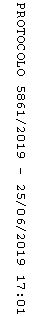 